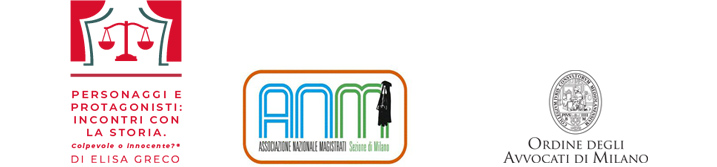 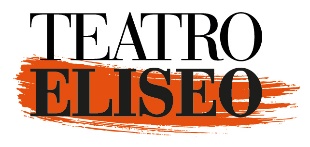 Teatro EliseoPersonaggi e Protagonisti:incontri con la Storia ® Colpevoli o innocentiUndicesima edizioneLa Storia a ProcessoMercoledì 5 dicembre - ore 21.00Ovidio vs Augusto ImperatoreColpevole o Innocente?Tra Arte e Poteredi e a cura di Elisa Grecoin collaborazione con la mostraOvidio Amori, Miti, e Altre Storie – Scuderie del QuirinaleMercoledì 5 dicembre al Teatro Eliseo il secondo appuntamento della stagione 2018 del format teatrale Personaggi e Protagonisti: incontri con la Storia® Colpevole o innocente? ideato e curato da Elisa Greco, intitolato Ovidio vs Augusto Imperatore Colpevole o Innocente?Interesse personale o ragion di Stato?Sul palcoscenico introdotto dall’autrice e curatrice Elisa Greco che commenta: “al centro della scena ci sarà il confronto tra colui che, in nome della sua Arte, è stato vittima del potere con colui che invece rappresenta tale Potere che può anche essere o apparire illuminato. Un’ occasione perflettere oltre la Storia, sui i principi cardine del convivere sociale”,  a braccio si  darà vita ad un  dibattimento processuale con la Corte presieduta dal noto magistrato Giuseppe Ayala affiancato dal sostituto procuratore Antonia Giammaria nel ruolo di Pubblico Ministero e dall’ avvocato e parlamentare Cristina Rossello quale avvocato difensore.  Spetterà a  Francesco Rutelli, Presidente Anica e Presidente dell'Associazione Priorità Cultura,  il compito di dar voce alle rivendicazioni del poeta Publio Ovidio Nasone nei confronti di Ottaviano Augusto Imperatore impersonato da  Pier Ferdinando Casini, Senatore e Presidente dell'Interparlamentare italiana.Combattivo  il banco dei testimoni:  per la difesa  la giornalista e  volto di Rai2, Annalisa Bruchi e, quale perito di parte, il direttore generale del Museo della Scienza e della Tecnologia Leonardo da Vinci Fiorenzo Galli mentre a sostenere le ragioni della linea accusatrice saranno  la  giornalista Rai Nathania Zevi e, quale perito di parte, insieme con la ricercatrice Giulia Salvo per i commenti autografi , la curatrice della mostra Ovidio Amori, Miti , e Altre Storie  la  prof Francesca Ghedini.Al pubblico, nel ruolo di giuria popolare il verdettoSi ringrazia per l’affettuoso sostegno DATA STAMPA, per il supporto sulla difesa del diritto d’ autore Studio legale Minalegal Mina Lanfranconi & Associati, per la comunicazione e media relation The Hive Project.Orario spettacoli:ore 21.00Biglietteria tel. 06.83510216 Giorni e orari: lun. 13 – 19, da martedì a sab 10.00 – 19.00, dom 10 - 16Via Nazionale 183 – 00184 RomaBiglietteria on-line www.teatroeliseo.com e www.vivaticket.itCall center Vivaticket: 892234Prezzi da 10 € a 15 € Agevolazioni per i possessori dei biglietti della mostra Ovidio Amori, Miti , e Altre Storie –UFFICIO STAMPA TEATRO ELISEO 			UFFICIO STAMPA THE HIVEMaria Letizia Maffei 						Matteo Montanaro 335.6467974 ml.maffei@teatroeliseo.com 			335 87 57 328 matteo.montanaro@gmail.comAntonella Mucciaccio						Marta Zannoner 347 4862164 a.mucciaccio@teatroeliseo.com			333 22 79 730 press@thehiveproject.it  SOCIAL MEDIA MANAGER THE HIVEGabriele Zagni 347 98 38 607 zagni.gabriele@gmail.com CONTATTIlastoriaaprocesso@gmail.com   Facebook Twitter: @elisgreco